Spoelen koffiemachine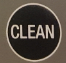 Cleanknop  3-4 seconden indrukken tot in het display verschijnt spoelen groepen’Druk op de Cleanknop Doe het deksel open m.b.v. het sleuteltje.Maak de zij- en onderkant van de witte pijp schoon met de kwast (ligt bovenop de koffiemachine).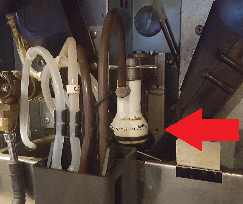 Rechts van de witte pijp zit een metalen steun. Deze tegelijkertijd met de voordeksel iets omhoog duwen om te ontgrendelen. De voordeksel nu sluiten. Als het apparaat vraagt om tablet, deze inwerpen bij het zwarte klepje (Wit busje met schoonmaaktabletjes staat in het kastje onder de koffiemachine.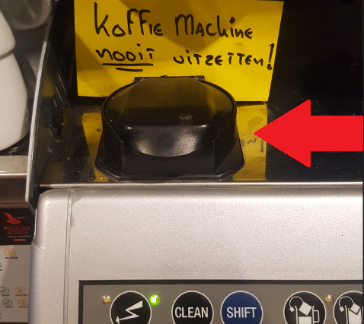 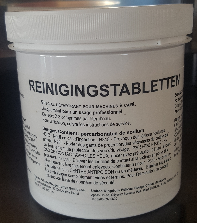 Als het doorspoelen klaar is moet het melksysteem worden schoongemaakt, zie stappenlijst.Spoelen van de MilkerVul de blauwe kan voor de helft met water + 20 ml reinigingsmiddel (kastje onder de koffiemachine).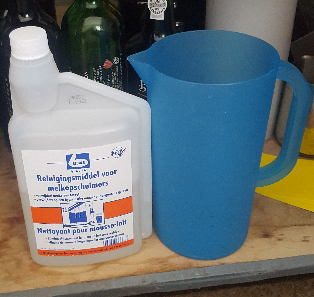 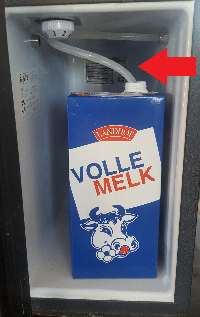 Haal het melkslangetje uit het melkpak en hang deze in het schoonmaakwater.   Druk de Cleanknop  3-4 seconden in tot in het display verschijnt ‘spoelen groepen’ 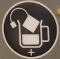 Druk op het + knopje  totdat er verschijnt ‘spoelen milker’Druk op de Cleanknop 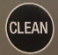 Er verschijnt in het scherm ‘Opnieuw spoelen’. Vul de blauwe kan nu met alleen water. Druk nogmaals de Cleanknop in. De milker wordt nu nog een keer doorgespoeld met water.Overige instructiesMaak het apparaat elke dienst schoon! De buitenkant / rekjes kan met een vaatdoekje worden afgenomen. Koffiebonen kunnen bovenin via de trechter bijgevuld worden. Voorraad staat achter op de plank. Koffieprut-bak vol?  leeg deze in het groene emmertjeProblemen? Bel met Mike op 0629000849